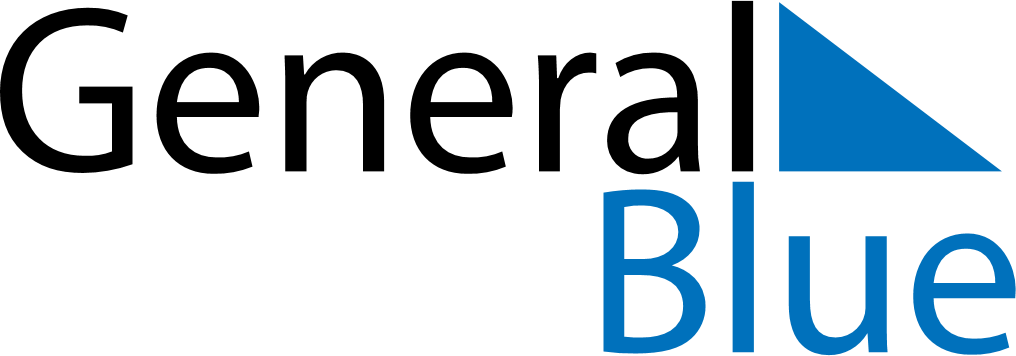 August 2029August 2029August 2029UkraineUkraineSundayMondayTuesdayWednesdayThursdayFridaySaturday12345678910111213141516171819202122232425Independence Day262728293031